RAPPORT D'AVANCEMENT QUOTIDIEN DU STAGIAIRE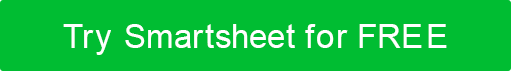 DATEJOURNÉE DE FORMATIONNOM DU STAGIAIRENOM DU STAGIAIREDÉPARTEMENTNOM DU SUPERVISEURNOM DU SUPERVISEURCOORDONNÉES DU SUPERVISEURCOORDONNÉES DU SUPERVISEURLe stagiaire est-il sur la bonne voie pour réussir sa période de formation? Le stagiaire est-il sur la bonne voie pour réussir sa période de formation? OUINONCOMMENTAIRESTÂCHES, COMPÉTENCES ET PERFORMANCE - Veuillez noter le stagiaire sur les points suivants. Incluez une colonne avec une échelle de notation ou un score pour chaque élément.TÂCHES, COMPÉTENCES ET PERFORMANCE - Veuillez noter le stagiaire sur les points suivants. Incluez une colonne avec une échelle de notation ou un score pour chaque élément.TÂCHES, COMPÉTENCES ET PERFORMANCE - Veuillez noter le stagiaire sur les points suivants. Incluez une colonne avec une échelle de notation ou un score pour chaque élément.TÂCHES, COMPÉTENCES ET PERFORMANCE - Veuillez noter le stagiaire sur les points suivants. Incluez une colonne avec une échelle de notation ou un score pour chaque élément.TÂCHES, COMPÉTENCES ET PERFORMANCE - Veuillez noter le stagiaire sur les points suivants. Incluez une colonne avec une échelle de notation ou un score pour chaque élément.0 - N'A PAS SATISFAIT À L'EXIGENCE, 1 - SATISFAIT MINIMALEMENT À L'EXIGENCE, 2 - RÉPOND QUELQUE PEU À L'EXIGENCE, 
3 - SATISFAIT À L'EXIGENCE, 4 - DÉPASSE L'EXIGENCE0 - N'A PAS SATISFAIT À L'EXIGENCE, 1 - SATISFAIT MINIMALEMENT À L'EXIGENCE, 2 - RÉPOND QUELQUE PEU À L'EXIGENCE, 
3 - SATISFAIT À L'EXIGENCE, 4 - DÉPASSE L'EXIGENCE0 - N'A PAS SATISFAIT À L'EXIGENCE, 1 - SATISFAIT MINIMALEMENT À L'EXIGENCE, 2 - RÉPOND QUELQUE PEU À L'EXIGENCE, 
3 - SATISFAIT À L'EXIGENCE, 4 - DÉPASSE L'EXIGENCE0 - N'A PAS SATISFAIT À L'EXIGENCE, 1 - SATISFAIT MINIMALEMENT À L'EXIGENCE, 2 - RÉPOND QUELQUE PEU À L'EXIGENCE, 
3 - SATISFAIT À L'EXIGENCE, 4 - DÉPASSE L'EXIGENCE0 - N'A PAS SATISFAIT À L'EXIGENCE, 1 - SATISFAIT MINIMALEMENT À L'EXIGENCE, 2 - RÉPOND QUELQUE PEU À L'EXIGENCE, 
3 - SATISFAIT À L'EXIGENCE, 4 - DÉPASSE L'EXIGENCEDESCRIPTIONDESCRIPTIONNOTES D'ÉVALUATIONNOTES D'ÉVALUATIONSCORESCORE DU STAGIAIRESIGNATURE AUTORISÉESIGNATURE AUTORISÉENOM/TITRESIGNATUREDATEDÉMENTITous les articles, modèles ou informations fournis par Smartsheet sur le site Web sont fournis à titre de référence uniquement. Bien que nous nous efforcions de maintenir les informations à jour et correctes, nous ne faisons aucune déclaration ou garantie d'aucune sorte, expresse ou implicite, quant à l'exhaustivité, l'exactitude, la fiabilité, la pertinence ou la disponibilité en ce qui concerne le site Web ou les informations, articles, modèles ou graphiques connexes contenus sur le site Web. Toute confiance que vous accordez à ces informations est donc strictement à vos propres risques.